ЧЕРКАСЬКА  МІСЬКА  РАДА П Р О Т О К О ЛПерша сесія     17  червня  2014 року							     	     Початок роботи – 10.00 	Головуючий на сесії – голова Черкаської міської виборчої комісії Черкаської області Іванов Костянтин Валентинович.СЛУХАЛИ:	Про відкриття першої сесії Черкаської міської ради.Секретар Черкаської міської виборчої комісії Черкаської області Гундорін М.І. проводить поіменну реєстрацію.За даними попередньої реєстрації на засіданні присутні 42 депутати.Голова Черкаської міської виборчої комісії Черкаської області Іванов К.В. відповідно до частини другої статті 46 Закону України “Про місцеве самоврядування в Україні” оголосив першу сесію Черкаської міської ради сьомого скликання відкритою.ВИРІШИЛИ:	Відкрити першу сесію Черкаської міської ради.СЛУХАЛИ:	Інформацію про підсумки виборів депутатів Черкаської міської ради УІІ скликання та міського голови і визнання їх повноважень.Інформує:	        Іванов К.В. – голова Черкаської міської виборчої комісії                                                   Черкаської області	Оголосив результати виборів депутатів Черкаської міської ради у багатомандатному виборчому окрузі та в одномандатних мажоритарних виборчих округах.	Зачитав постанови Черкаської міської виборчої комісії Черкаської області про реєстрацію депутатів Черкаської міської ради від 13.06.2014 № 16б.	Проінформував присутніх про визнання повноважень вищезазначених депутатів Черкаської міської ради УІІ скликання.	Оголосив результати виборів міського голови у місті Черкаси.	Зачитав постанову Черкаської міської виборчої комісії Черкаської області про визнання обраним та реєстрацію Черкаського міського голови Одарича Сергія Олеговича (постанови від 08.06.2014 № 51; від 13.06.2014 №15б).	Проінформував про визнання повноважень міського голови ОДАРИЧА СЕРГІЯ ОЛЕГОВИЧА.ВИРІШИЛИ (протокольно):  Інформацію взяти до відома (відповідні протоколи та постанови Черкаської міської виборчої комісії Черкаської області додаються).	Головуючий Іванов К.В. привітав  міського голову і надав слово для виступу.	Міський голова Одарич С.О. запропонував вшанувати хвилиною мовчання пам'ять загиблих прикордонників з Оршанця під час обстрілу терористами в м.Маріуполь.	Закликав обраних депутатів припинити міжпартійні баталії і зосередитись на розв’язанні конкретних проблем соціально-економічного і культурного розвитку міста.	Зауважив, що Черкаси, як і в цілому Україну, чекає непроста зима у зв’язку із відключенням газу, тому особливий наголос зробив на реформуванні черкаської енергетики.Подякував усім присутнім та повідомив, що наступна сесія міської ради буде скликана найближчим часом.Оголосив про закриття першої сесії Черкаської міської ради сьомого скликання.Головуючий голова Черкаської міської виборчої комісії Черкаської області                                    К.В.Іванов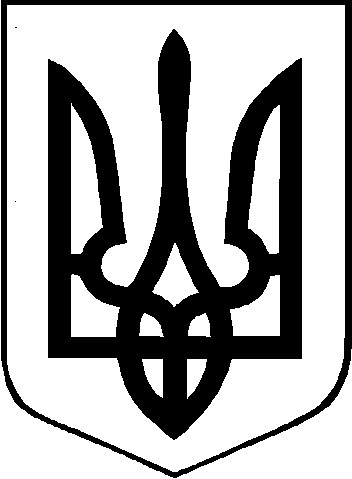 